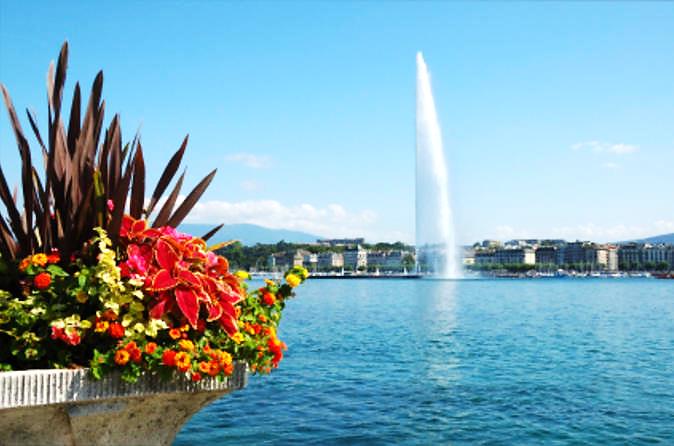 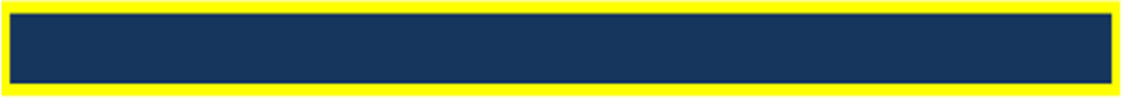 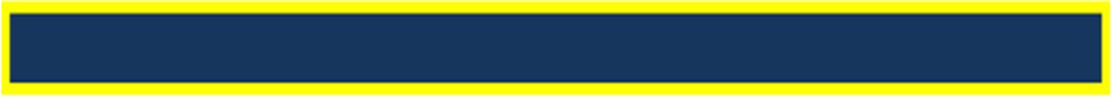 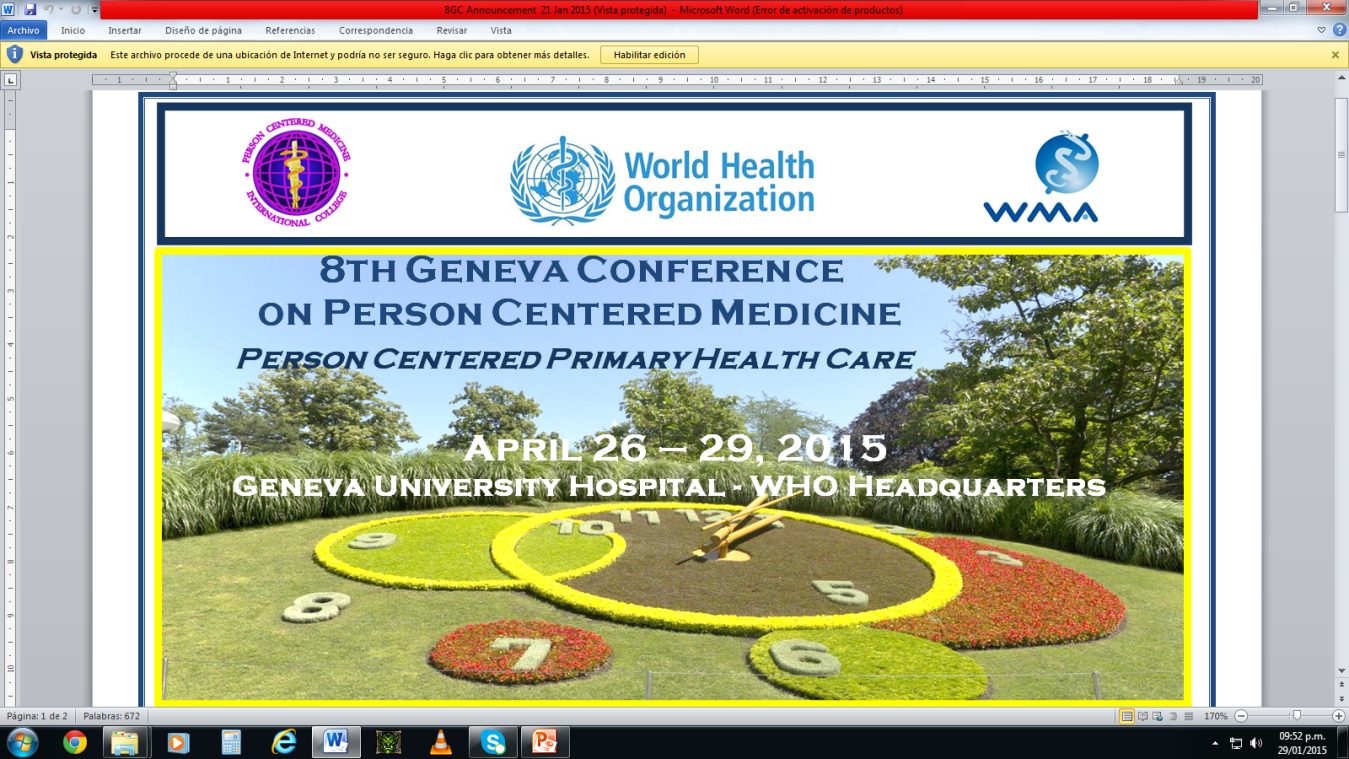 CONFERENCE  ANNOUNCEMENT Organizing Committee: James Appleyard (President, International College of Person Centered Medicine, ICPCM), George Christodoulou (Program Director), Juan E. Mezzich (Secretary General, ICPCM), Michel Botbol (World Psychiatric Association Zonal Representative for Western Europe), Tesfamicael Ghebrehiwet (Former Officer, International Council of Nurses), Joanna Groves (Former Executive Director, International Alliance of Patients’ Organizations), Ihsan Salloum (World Psychiatric Association Classification Section), Sandra Van Dulmen (Former Officer, European Association for Communication in Healthcare), Jon Snaedal (World Medical Association and ICPCM Board Advisor), and Eugenio Villar (World Health Organization).Expected participants will be clinicians and scholars in medicine and related health disciplines as well as other health stakeholders. The registration fee is 500 Euros for persons residing in World Bank Group A (High Income Countries) and 350 Euros for persons from other countries. Documented full time students will pay discounted half-rate fees.ICPCM Continuing Professional Development (CME) Certificates will be issued.Abstracts deadline is January 31, 2017. Submissions should include title, authors with location and e-address, and a text of up to 250 words and two references connected to statements in the text. Abstracts should be preferably structured with objectives, methods, findings, discussion, and conclusions, and reflect either a systematic literature review, a data analysis, a consultation process, or a compelling commentary.Conference Secretariat: For further information as well as Registration and Abstract Forms, please visit www.personcenteredmedicine.org and write to the ICPCM Secretariat at Int'l Center for Mental Health, Icahn School of Medicine at Mount Sinai, Fifth Ave & 100 St, Box 1093, New York NY 10029, USA. E: ICPCMsecretariat@aol.com.   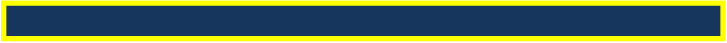 10th GENEVA CONFERENCE PROGRAM OUTLINEPRE-CONFERENCE WORKMEETINGS ON PERSON-CENTERED MEDICINE: SUNDAY MAY 7, 2017 Venue: Geneva Univ Hospital, Auxiliary Halls one floor under the Marcel Jenny Auditorium,4 rue Gabrielle-Perret-Gentil CH-1211 Geneva 4, Switzerland.9:00 – 5:00 PM	Pre Conference Institutional Work Meetings5:00 – 6:00 PM 	International Journal of Person Centered Medicine Editorial Board Meeting6:00 – 7:30 PM 	Board Meeting, International College of Person Centered Medicine CORE CONFERENCE FIRST DAY, MONDAY MAY 8, 2017Geneva University Hospital Marcel Jenny Auditorium and Auxiliary Halls8:00 – 8:30 AM	Registration and check-in 8:30 – 8:45 AM	Conference Opening (Organizational Note: For most sessions, each presentation should last 10 minutes followed by 2 min clarifying Q&As.  There should be ample time at the end for general discussion and conclusions)8:45 – 10:15 AM	Plenary Symposium 1: Reviewing Ten Years of Person Centered Medicine Promoting Healthy Lives and Well Being for All10:15 – 10:45 AM	Coffee Break and Poster Session 10:45  – 12:15 PM	Plenary Symposium 2: Sustainable Development Goals and Person Centered Medicine12:15 – 1:15PM	Lunch (open)                                            1:15 – 2:45 PM	Parallel Sessions 1A: The Person Centered Practice of Medical SpecialtiesParallel Session 1B: The Person Centered Management of the Health Consequences of Disasters2:45 – 3:00 PM	Coffee Break3:00 – 4:30 PM	Parallel Session 2A: The Person Centered Approach in Various Health DisciplinesParallel Session 2B: Person Centered Care and the Health of Refugees,  Immigrants and Host Country Citizens4:45 – 6:30 PM	General Assembly of the International College of Person Centered Medicine (including presentation for discussion of the 2017 Geneva Declaration)7:00 – 10:00PM	Conference Dinner CORE CONFERENCE SECOND DAY, TUESDAY MAY 9, 2017Geneva University Hospital Marcel Jenny Auditorium and Auxiliary Halls9:00 – 10:30 AM	Plenary Symposium 3: People Centered and Integrated Health Systems 10:30 – 10:45 AM	Coffee Break10:45 – 12:15 PM	Plenary Symposium 4: The Person Centered Psychiatry Book in the Development of Person Centered Medicine12:15 – 1:15 PM	Lunch (open) 1:15 – 2:45 PM	Parallel Session 3A: Person Centered Health Research Parallel Session 3B: Patients, Families and Communities and the Person Centered Approach 2:45 – 3:00 PM		Coffee Break3:00 – 4:30 PM	Parallel Session 4A: The Person Centered Approach in Health EducationParallel Session 4B: Ethics and the Person Centered ApproachParallel Session 4C: Interactive Workshop on Clinical Communication4:30 – 4:45 PM		Break4:45 – 6:45 PM	Parallel Session 5A: The Person Centered Approach in Illness Prevention and Health PromotionParallel Session 5B: Brief Oral Presentations on the Person Centered ApproachParallel Session 5C: Interactive Workshop on Arts and Person Centered Care7:00 PM		Networking Dinner CORE CONFERENCE THIRD DAY, WEDNESDAY MAY 10, 2017WHO Headquarters8:30 – 9:00 AM        	Paul Tournier Award Lecture9:00 – 10:30 AM	Plenary Symposium 5: Impact and Horizons of  Person Centered Medicine10:30 -10:45 AM	Coffee Break 10:45 – 11:45 AM	Plenary Closing Session (including presentation for adoption of the 2017 Geneva Declaration) 	11:45 – 12:00M	Break and Group Photograph12:00 – 2:30PM 	WHO Collaborative Special Session on WHO Global Programs